Plán práce - JÚN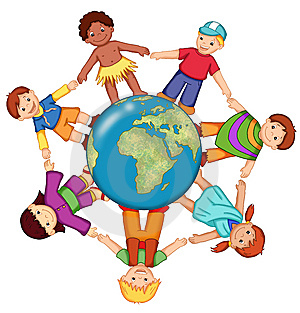 02. – 07. 06.ŠVP – Nitrianske Rudno 4B a 4C – p. Grznárová 03. – 04. 06. Rozdať hárky – Hodnotenie – Autoevalvácia ZRŠ03. – 07. 06. ŠVP – SKI Krahule 3B a 4A – p. Smatanová 04. 06. prednáška „Bezpečnosť železničnej dopravy“ŠKD – p. Hatalová 04. 06. Školský výlet – Kostrín 1A a 1C – p. Klamárová 04. 06. Školský výlet – Piešťany 2B a 2D – p. Valachová 04. 06. Školský výlet – Piešťany 1B a 4C – p. Králová 04. 06.Biologická olympiáda – kat. F, D – ZŠ Don. Bosca o 8,00 p. Dovalová, p. Fliega 04. 06.Čitateľský maratón – školská knižnicap. Vystrčilová, PK SJL06. 06.Fotenie – škola, triedy, športovci, mažoretky, jednotlivci IES RŠ, ZRŠ, triedni učitelia 07. 06.Oceňovanie žiakov na ObÚ o 10,00 hod. predseda OK, RŠ, p. Laciková, p. Strížencová07. – 16. 06 ŠvP – Taliansko – Lignano – výber žiakov  p. Ondrušová, výber z tried 2. stupňa do 10. 06.Previerky SJL a MAT – všetky ročníky ved. PK SJL a MATod 10. 06.Hodnotiace pohovory PZ, OZ, vých. ŠKD – priebežne ZRŠ 1. a 2. st. Beseda s reprezentantom v hádzanej p. Valentomp. Valentová, RŠ11. 06. Beseda p. Jurišič, Film, Réžia o 10,00 hod. 4A, p. Smatanová 11. 06. Ukončenie zberu Tetrapakov p. Laciková12. 06.Viacboj všestrannosti 2. stupeň p. Laciková12. 06. Návšteva požiarnej zbrojnice Topoľčany o 10,00 hod.2A – p. Kobidová13. 06. Školský výlet ZOO, Lešná, Zlíntr. uč. p. Matrinčeková, p. Streicherová, p. Kubríková13. 06. Zasadnutie MZ 1. – 4. roč. vyuč. 1. st., p. Fejesová 13. 06. Zaslať na mesto vyhodnotenie „Moja škola separuje so Žochárikom“p. Laciková14. 06.Cvičenia v prírode 1. stupeň p. Fejesová, ved. MZ14. 06.Cvičenia v prírode – 1. stupeň ZRŠ, ved. MZ a triedni učitelia 18. 06.Školenie – Raabe – Digitalizácia školstvaRŠ, p. Šudiová18. 06.2. kolo prijímacích pohovorov na SŠVP p. Turečeková19. 06.Viacboj všestrannosti 1. stupeň p. Laciková20. 06.Napísať zoznamy žiakov prijatých na SŠVP p. Turečeková20. 06.Ukončenie zberu papierap. Laciková21. 06.Uzatvorenie klasifikácie do 15,00 hod. všetci ped. pracovníci, RŠ, ZRŠ21. 06.Opekačka na dvore o 16,00 hod. všetci zamestnanci školy 21. 06.Odovzdať triedne knihy záujmovej činnostip. Laciková 24. 06.Pedagogická rada – zasadnutie o 14,00 hod. RŠ, ZRŠ. všetci ped. zamestn.24. 06.Odoslať do PROFORIENTU – predbežný záujem o SŠ – 8. ročník VP p. Turečeková24. 06.Vyhodnotenie zberu papierap. Laciková25. 06.Hudobné vystúpenie – agentúra Čekovský – 8. a 9. roč. o 10,00 hod. (na VZP)ZRŠ, triedni učitelia 25. 06.Oceňovanie žiakov na MsÚ – Ďakovný listp. Laciková, RŠ 25. – 26. 06. Odovzdávanie učebníc triedni učitelia26. 06.Predloženie vysvedčení na podpis – kontrola tr. uč., RŠ, ZRŠdo 26. 06.Vyhodnotenie projektov: OĽA Dramatický krúžok  p. Lacikovádo 28. 06. Vyhodnotenie a analýzy MZ, PK a koordinátori ved. MZ a PK28. 06Slávnostné ukončenie školského roka o 8,30 hod. RŠ, ZRŠ. všetci pedagógovia, p. Máliš a p. Laciková 